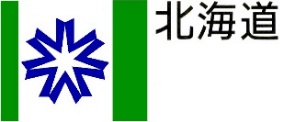 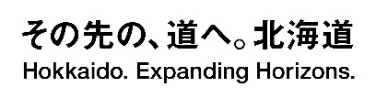 北海道医療計画■■圏域地域推進方針（令和６年度（2024年度）～令和11年度（2029年度）北海道■■総合振興局保健環境部（■■保健所）目　次第1　基本的事項　　　　　　　　　　　　　　　　　　　　　　　　　　　　　　　　１　作成の趣旨　　　　　　　　　　　　　　　　　　　　　　　　　　　　･･･●　２　地域推進方針の名称　　　　　　　　　　　　　　　　　　　　　　　　･･･●　３　地域推進方針の期間　　　　　　　　　　　　　　　　　　　　　　　　･･･●　４　地域の現況　　　　　　　　　　　　　　　　　　　　　　　　　　　　･･･●第２　５疾病・６事業及び在宅医療のそれぞれに係る医療連携体制の推進　　　　　　　１　がんの医療連携体制　　　　　　　　　　　　　　　　　　　　　　　　･･･●　（１）現状　　　　　　　　　　　　　　　　　　　　　　　　　　　　　　･･･●　（２）課題　　　　　　　　　　　　　　　　　　　　　　　　　　　　　　･･･●　（３）必要な医療機能　　　　　　　　　　　　　　　　　　　　　　　　　･･･●　（４）数値目標等　　　　　　　　　　　　　　　　　　　　　　　　　　　･･･●　（５）数値目標等を達成するために必要な施策　　　　　　　　　　　　　　･･･●　（６）医療機関等の具体的名称　　　　　　　　　　　　　　　　　　　　　･･･●　（７）歯科医療機関（病院歯科、歯科診療所）の役割　　　　　　　　　　　･･･●　（８）薬局の役割　　　　　　　　　　　　　　　　　　　　　　　　　　　･･･●　（９）訪問看護事業所の役割　　　　　　　　　　　　　　　　　　　　　　･･･●　２　脳卒中の医療連携体制　　　　　　　　　　　　　　　　　　　　　　　･･･●（１）現状　　　　　　　　　　　　　　　　　　　　　　　　　　　　　　･･･●　（２）課題　　　　　　　　　　　　　　　　　　　　　　　　　　　　　　･･･●　（３）必要な医療機能　　　　　　　　　　　　　　　　　　　　　　　　　･･･●　（４）数値目標等　　　　　　　　　　　　　　　　　　　　　　　　　　　･･･●　（５）数値目標等を達成するために必要な施策　　　　　　　　　　　　　　･･･●　（６）医療機関等の具体的名称　　　　　　　　　　　　　　　　　　　　　･･･●　（７）歯科医療機関（病院歯科、歯科診療所）の役割　　　　　　　　　　　･･･●　（８）薬局の役割　　　　　　　　　　　　　　　　　　　　　　　　　　　･･･●　（９）訪問看護事業所の役割　　　　　　　　　　　　　　　　　　　　　　･･･●　３　心筋梗塞等の心血管疾患の医療連携体制　　　　　　　　　　　　　　　･･･●（１）現状　　　　　　　　　　　　　　　　　　　　　　　　　　　　　　･･･●　（２）課題　　　　　　　　　　　　　　　　　　　　　　　　　　　　　　･･･●　（３）必要な医療機能　　　　　　　　　　　　　　　　　　　　　　　　　･･･●　（４）数値目標等　　　　　　　　　　　　　　　　　　　　　　　　　　　･･･●　（５）数値目標等を達成するために必要な施策　　　　　　　　　　　　　　･･･●　（６）医療機関等の具体的名称　　　　　　　　　　　　　　　　　　　　　･･･●　（７）歯科医療機関（病院歯科、歯科診療所）の役割　　　　　　　　　　　･･･●　（８）薬局の役割　　　　　　　　　　　　　　　　　　　　　　　　　　　･･･●　（９）訪問看護事業所の役割　　　　　　　　　　　　　　　　　　　　　　･･･●　４　糖尿病の医療連携体制　　　　　　　　　　　　　　　　　　　　　　　･･･●（１）現状　　　　　　　　　　　　　　　　　　　　　　　　　　　　　　･･･●　（２）課題　　　　　　　　　　　　　　　　　　　　　　　　　　　　　　･･･●　（３）必要な医療機能　　　　　　　　　　　　　　　　　　　　　　　　　･･･●　（４）数値目標等　　　　　　　　　　　　　　　　　　　　　　　　　　　･･･●　（５）数値目標等を達成するために必要な施策　　　　　　　　　　　　　　･･･●　（６）医療機関等の具体的名称　　　　　　　　　　　　　　　　　　　　　･･･●　（７）歯科医療機関（病院歯科、歯科診療所）の役割　　　　　　　　　　　･･･●　（８）薬局の役割　　　　　　　　　　　　　　　　　　　　　　　　　　　･･･●　（９）訪問看護事業所の役割　　　　　　　　　　　　　　　　　　　　　　･･･●５　精神疾患の医療連携体制　　　　　　　　　　　　　　　　　　　　　　･･･●（１）現状　　　　　　　　　　　　　　　　　　　　　　　　　　　　　　･･･●　（２）課題　　　　　　　　　　　　　　　　　　　　　　　　　　　　　　･･･●　（３）必要な医療機能　　　　　　　　　　　　　　　　　　　　　　　　　･･･●　（４）数値目標等　　　　　　　　　　　　　　　　　　　　　　　　　　　･･･●　（５）数値目標等を達成するために必要な施策　　　　　　　　　　　　　　･･･●　（６）医療機関等の具体的名称　　　　　　　　　　　　　　　　　　　　　･･･●　（７）歯科医療機関（病院歯科、歯科診療所）の役割　　　　　　　　　　　･･･●　（８）薬局の役割　　　　　　　　　　　　　　　　　　　　　　　　　　　･･･●　（９）訪問看護事業所の役割　　　　　　　　　　　　　　　　　　　　　　･･･●６　救急医療体制　　　　　　　　　　　　　　　　　　　　　　　　　　　･･･●（１）現状　　　　　　　　　　　　　　　　　　　　　　　　　　　　　　･･･●　（２）課題　　　　　　　　　　　　　　　　　　　　　　　　　　　　　　･･･●　（３）必要な医療機能　　　　　　　　　　　　　　　　　　　　　　　　　･･･●　（４）数値目標等　　　　　　　　　　　　　　　　　　　　　　　　　　　･･･●　（５）数値目標等を達成するために必要な施策　　　　　　　　　　　　　　･･･●　（６）医療機関等の具体的名称　　　　　　　　　　　　　　　　　　　　　･･･●　（７）歯科医療機関（病院歯科、歯科診療所）の役割　　　　　　　　　　　･･･●　（８）薬局の役割　　　　　　　　　　　　　　　　　　　　　　　　　　　･･･●　（９）訪問看護事業所の役割　　　　　　　　　　　　　　　　　　　　　　･･･●７　災害医療体制　　　　　　　　　　　　　　　　　　　　　　　　　　　･･･●（１）現状　　　　　　　　　　　　　　　　　　　　　　　　　　　　　　･･･●　（２）課題　　　　　　　　　　　　　　　　　　　　　　　　　　　　　　･･･●　（３）必要な医療機能　　　　　　　　　　　　　　　　　　　　　　　　　･･･●　（４）数値目標等　　　　　　　　　　　　　　　　　　　　　　　　　　　･･･●　（５）数値目標等を達成するために必要な施策　　　　　　　　　　　　　　･･･●　（６）医療機関等の具体的名称　　　　　　　　　　　　　　　　　　　　　･･･●　（７）歯科医療機関（病院歯科、歯科診療所）の役割　　　　　　　　　　　･･･●　（８）薬局の役割　　　　　　　　　　　　　　　　　　　　　　　　　　　･･･●　（９）訪問看護事業所の役割　　　　　　　　　　　　　　　　　　　　　　･･･●８　新興感染症発生・まん延時における医療体制　　　　　　　　　　　　　･･･●（１）現状　　　　　　　　　　　　　　　　　　　　　　　　　　　　　　･･･●　（２）課題　　　　　　　　　　　　　　　　　　　　　　　　　　　　　　･･･●　（３）必要な医療機能　　　　　　　　　　　　　　　　　　　　　　　　　･･･●　（４）数値目標等　　　　　　　　　　　　　　　　　　　　　　　　　　　･･･●　（５）数値目標等を達成するために必要な施策　　　　　　　　　　　　　　･･･●　（６）医療機関等の具体的名称　　　　　　　　　　　　　　　　　　　　　･･･●　（７）歯科医療機関（病院歯科、歯科診療所）の役割　　　　　　　　　　　･･･●　（８）薬局の役割　　　　　　　　　　　　　　　　　　　　　　　　　　　･･･●　（９）訪問看護事業所の役割　　　　　　　　　　　　　　　　　　　　　　･･･●９　へき地医療体制　　　　　　　　　　　　　　　　　　　　　　　　　　･･･●（１）現状　　　　　　　　　　　　　　　　　　　　　　　　　　　　　　･･･●　（２）課題　　　　　　　　　　　　　　　　　　　　　　　　　　　　　　･･･●　（３）必要な医療機能　　　　　　　　　　　　　　　　　　　　　　　　　･･･●　（４）数値目標等　　　　　　　　　　　　　　　　　　　　　　　　　　　･･･●　（５）数値目標等を達成するために必要な施策　　　　　　　　　　　　　　･･･●　（６）医療機関等の具体的名称　　　　　　　　　　　　　　　　　　　　　･･･●　（７）歯科医療機関（病院歯科、歯科診療所）の役割　　　　　　　　　　　･･･●　（８）薬局の役割　　　　　　　　　　　　　　　　　　　　　　　　　　　･･･●　（９）訪問看護事業所の役割　　　　　　　　　　　　　　　　　　　　　　･･･●10　周産期医療体制　　　　　　　　　　　　　　　　　　　　　　　　　　･･･●（１）現状　　　　　　　　　　　　　　　　　　　　　　　　　　　　　　･･･●　（２）課題　　　　　　　　　　　　　　　　　　　　　　　　　　　　　　･･･●　（３）必要な医療機能　　　　　　　　　　　　　　　　　　　　　　　　　･･･●　（４）数値目標等　　　　　　　　　　　　　　　　　　　　　　　　　　　･･･●　（５）数値目標等を達成するために必要な施策　　　　　　　　　　　　　　･･･●　（６）医療機関等の具体的名称　　　　　　　　　　　　　　　　　　　　　･･･●　（７）歯科医療機関（病院歯科、歯科診療所）の役割　　　　　　　　　　　･･･●　（８）薬局の役割　　　　　　　　　　　　　　　　　　　　　　　　　　　･･･●　（９）訪問看護事業所の役割　　　　　　　　　　　　　　　　　　　　　　･･･●11　小児医療体制（小児救急医療を含む）　　　　　　　　　　　　　　　　･･･●（１）現状　　　　　　　　　　　　　　　　　　　　　　　　　　　　　　･･･●　（２）課題　　　　　　　　　　　　　　　　　　　　　　　　　　　　　　･･･●　（３）必要な医療機能　　　　　　　　　　　　　　　　　　　　　　　　　･･･●　（４）数値目標等　　　　　　　　　　　　　　　　　　　　　　　　　　　･･･●　（５）数値目標等を達成するために必要な施策　　　　　　　　　　　　　　･･･●　（６）医療機関等の具体的名称　　　　　　　　　　　　　　　　　　　　　･･･●　（７）歯科医療機関（病院歯科、歯科診療所）の役割　　　　　　　　　　　･･･●　（８）薬局の役割　　　　　　　　　　　　　　　　　　　　　　　　　　　･･･●　（９）訪問看護事業所の役割　　　　　　　　　　　　　　　　　　　　　　･･･●12　在宅医療の提供体制　　　　　　　　　　　　　　　　　　　　　　　　･･･●（１）現状　　　　　　　　　　　　　　　　　　　　　　　　　　　　　　･･･●　（２）課題　　　　　　　　　　　　　　　　　　　　　　　　　　　　　　･･･●　（３）必要な医療機能　　　　　　　　　　　　　　　　　　　　　　　　　･･･●　（４）数値目標等　　　　　　　　　　　　　　　　　　　　　　　　　　　･･･●　（５）数値目標等を達成するために必要な施策　　　　　　　　　　　　　　･･･●　（６）医療機関等の具体的名称　　　　　　　　　　　　　　　　　　　　　･･･●　（７）歯科医療機関（病院歯科、歯科診療所）の役割　　　　　　　　　　　･･･●　（８）薬局の役割　　　　　　　　　　　　　　　　　　　　　　　　　　　･･･●　（９）訪問看護事業所の役割　　　　　　　　　　　　　　　　　　　　　　･･･●第３　必要な外来医療機能及び対応方針　　　　　　　　　　　　　　　　　　　　　　１　地域の外来医療の状況　　　　　　　　　　　　　　　　　　　　　　　･･･●　２　地域で不足する医療機能の現状・課題　　　　　　　　　　　　　　　　･･･●（１）初期救急医療に関する外来医療の現状・課題　　　　　　　　　　　　･･･●（２）在宅医療の提供状況・課題　　　　　　　　　　　　　　　　　　　　･･･●（３）その他　　　　　　　　　　　　　　　　　　　　　　　　　　　　　･･･●　３　地域で不足する医療機能に対する今後の取組の方向性等（地域の方針）　･･･●　４　医療機器の共同利用方針　　　　　　　　　　　　　　　　　　　　　　･･･●　５　紹介受診重点医療機関の名称　　　　　　　　　　　　　　　　　　　　･･･●第●　地域保健対策の推進　　　　　　　　　　　　　　　　　　　　　　　　　　　第●　医療の安全確保とサービスの向上　　　　　　　　　　　　　　　　　　　　　　　　　　　第●　医師など医療従事者の確保　　　　　　　　　　　　　　　　　　　　　　　　　　　第●　地域推進方針の進行管理等　　　　　　　　　　　　　　　　　　　　　　　　　１　目標達成のための推進体制と関係者の役割　　　　　　　　　　　　　　･･･●　２　地域推進方針の進行管理　　　　　　　　　　　　　　　　　　　　　　･･･●第●　資料編　　　　　　　　　　　　　　　　　　　　　　　　　　　　　　　　　別冊　北海道医療計画■■圏域地域推進方針［別冊］　■■区域